РЕЗУЛТАТ НАДЗОРА У БОДОВИМА:РЕЗУЛТАТ НАДЗОРА У БОДОВИМА:Присутно лице										КОМУНАЛНИ ИНСПЕКТОР  _________________									         1. ____________________						М.П					 Индентификациони број листеИндентификациони број листеИндентификациони број листе0028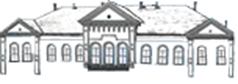 Република Србија-АП ВојводинаОПШТИНА ЧОКАОПШТИНСКА УПРАВА ЧОКАОдељење за инспекцијске пословеКомунална инспекцијаОпштинскa одлукa о утврђивању услова и начина коришћења пашњака на територији општине Чока ( ‘’Службени лист општине Чока’’ број 18/17 и 11/18 )Општинскa одлукa о утврђивању услова и начина коришћења пашњака на територији општине Чока ( ‘’Службени лист општине Чока’’ број 18/17 и 11/18 )Општинскa одлукa о утврђивању услова и начина коришћења пашњака на територији општине Чока ( ‘’Службени лист општине Чока’’ број 18/17 и 11/18 )Општинскa одлукa о утврђивању услова и начина коришћења пашњака на територији општине Чока ( ‘’Службени лист општине Чока’’ број 18/17 и 11/18 )Општинскa одлукa о утврђивању услова и начина коришћења пашњака на територији општине Чока ( ‘’Службени лист општине Чока’’ број 18/17 и 11/18 )КОНТРОЛНА ЛИСТАКОНТРОЛНА ЛИСТАКОНТРОЛНА ЛИСТАКОНТРОЛНА ЛИСТАКОНТРОЛНА ЛИСТАКОНТРОЛНА ЛИСТАЗАБРАНЕЗАБРАНЕЗАБРАНЕЗАБРАНЕЗАБРАНЕЗАБРАНЕ1.1.ТЕРА СТОКУ НА ИСПАШУ ВАН ПАШНОГ ПЕРИОДА1.1.ТЕРА СТОКУ НА ИСПАШУ ВАН ПАШНОГ ПЕРИОДА     □ Да - 0             □ Не - 2     □ Да - 0             □ Не - 2     □ Да - 0             □ Не - 2     □ Да - 0             □ Не - 21.2.ТЕРА СТОКУ ВАН АСФАЛТНОГ ПУТА НА ЈАВНОЈ ПОВРШИНИ1.2.ТЕРА СТОКУ ВАН АСФАЛТНОГ ПУТА НА ЈАВНОЈ ПОВРШИНИ            □ Да - 2             □ Не - 0            □ Да - 2             □ Не - 0            □ Да - 2             □ Не - 0            □ Да - 2             □ Не - 01.3.ВЛАСНИК СТОКЕ У ТОКУ ГОЊЕЊА СТОКЕ ОДМАХ НЕ ОЧИСТИ ЈАВНЕ ПОВРШИНЕ И ПУТ КОЈЕ ЈЕ СТОКА ЗАПРЉАЛА, НЕ УКЛОНИ ФЕКАЛИЈЕ И ДРУГЕ НЕЧИСТОЋЕ1.3.ВЛАСНИК СТОКЕ У ТОКУ ГОЊЕЊА СТОКЕ ОДМАХ НЕ ОЧИСТИ ЈАВНЕ ПОВРШИНЕ И ПУТ КОЈЕ ЈЕ СТОКА ЗАПРЉАЛА, НЕ УКЛОНИ ФЕКАЛИЈЕ И ДРУГЕ НЕЧИСТОЋЕ            □ Да - 0             □ Не – 2            □ Да - 0             □ Не – 2            □ Да - 0             □ Не – 2            □ Да - 0             □ Не – 21.4 СОПСТВЕНИК СТОКЕ У СЛУЧАЈУ УГИНУЋА ГРЛА НА ИСПАШИ НЕ УКЛОНИ ЛЕШ ПО ЗАКОНСКИМ ПРОПИСИМА1.4 СОПСТВЕНИК СТОКЕ У СЛУЧАЈУ УГИНУЋА ГРЛА НА ИСПАШИ НЕ УКЛОНИ ЛЕШ ПО ЗАКОНСКИМ ПРОПИСИМА             □ Да - 0             □ Не - 2             □ Да - 0             □ Не - 2             □ Да - 0             □ Не - 2             □ Да - 0             □ Не - 21.5. СОПСТВЕНИК СТОКЕ УЗРОКУЈЕ ПОЉСКУ ШТЕТУ        1.5. СОПСТВЕНИК СТОКЕ УЗРОКУЈЕ ПОЉСКУ ШТЕТУ                    □ Да - 0             □ Не - 2            □ Да - 0             □ Не - 2            □ Да - 0             □ Не - 2            □ Да - 0             □ Не - 21.6. СОПСТВЕНИК СТОКЕ ИЗ ДРУГЕ ОПШТИНЕ БЕЗПРАВНО КОРИСТИ ПАШЊАК1.6. СОПСТВЕНИК СТОКЕ ИЗ ДРУГЕ ОПШТИНЕ БЕЗПРАВНО КОРИСТИ ПАШЊАК      □ Да -0             □ Не - 2      □ Да -0             □ Не - 2      □ Да -0             □ Не - 2      □ Да -0             □ Не - 2Могући  број бодоваБројМогући  број бодова12Степен ризикаРаспон бодоваНезнатан12Низак8-10Средњи6Висок4Критичан2